Publicado en Madrid el 08/08/2019 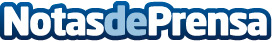 Los españoles piden prestado 2.400€ para abonar recibos pendientes en el último semestre, según Intrum1 de cada 4 españoles reconoce haber ayudado a familiares o amigos a pagar sus facturasDatos de contacto:Autor91 411 58 68Nota de prensa publicada en: https://www.notasdeprensa.es/los-espanoles-piden-prestado-2-400-para-abonar Categorias: Finanzas Sociedad Emprendedores Recursos humanos http://www.notasdeprensa.es